О внесении изменений в постановлениеадминистрации Соль-Илецкогогородского округа от 26.01.2016 № 50-п «О создании межведомственнойсанитарно- противоэпидемической комиссии МО Соль-Илецкий городской округ»В соответствии с Федеральным законом от 06.10.2003 г. № 131-ФЗ «Об общих принципах организации местного самоуправления в РФ», Уставом муниципального образования Соль-Илецкий городской округ, постановляю:Внести изменения в приложение № 1 постановления администрации Соль-Илецкого городского округа от 26.01.2016  № 50-п  «О создании межведомственной санитарно- противоэпидемической комиссии МО Соль-Илецкий городской округ» и изложить в новой редакции согласно приложению № 1 к настоящему постановлению. 2. Признать утратившим силу постановление администрации Соль-Илецкого городского округа № 2387-п от 04.09.2017 «О внесении изменений в постановление администрации Соль-Илецкого городского округа № 50-п от 26.01.2016  «О создании межведомственной санитарно- противоэпидемической комиссии МО Соль-Илецкий городской округ».3.Постановление вступает в силу после его официального опубликования (обнародования).Глава муниципального образованияСоль-Илецкий городской округ                                                       А.А. КузьминВерно:Ведущий специалисторганизационного отдела                                                              Е.В. ТелушкинаРазослано: в прокуратуру  Соль-Илецкого района; организационный отдел администрации Соль-Илецкого городского округа, членам комиссии.Составмежведомственной санитарно-противоэпидемической комиссии МО Соль-Илецкий городской округ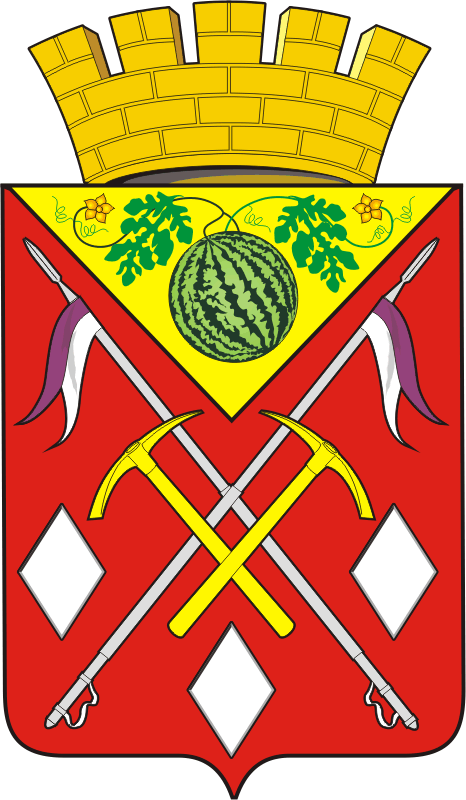 АДМИНИСТРАЦИЯМУНИЦИПАЛЬНОГО ОБРАЗОВАНИЯСОЛЬ-ИЛЕЦКИЙ ГОРОДСКОЙ ОКРУГОРЕНБУРГСКОЙ ОБЛАСТИПОСТАНОВЛЕНИЕ
27.11.2018  № 2649-пПриложение N 1к постановлению администрации МО Соль-Илецкий городской округот 27.11.2018 N 2649-пЧерноваОльга Вячеславовна- заместитель главы администрации Соль-Илецкого городского округа по социальным вопросам, председатель комиссии;КочиевПавел Мевлудович- заместитель начальника ЦТО управления Роспотребнадзора по Оренбургской области, заместитель председателя комиссии(по согласованию);ФадееваОльга Николаевна- главный специалист отдела по жилищным и социальным вопросам администрации  Соль-Илецкого городского округа, секретарь комиссии;МадатСергей Анатольевич- заместитель начальника полиции ОМВД России по Соль-Илецкому городскому округу (по согласованию);ГолотаНадежда Яковлевна- главный врач ГБУЗ  «ГБ» г. Соль-Илецка»(по согласованию);ЛукьяновВладимир Федорович - начальник ГБУ «Соль-Илецкое районное управление ветеринарии» (по согласованию);ПолосухинСергей Владимирович- начальник отдела по делам ГО, ПБ и ЧС администрации  Соль-Илецкого городского округа;РейсбихАлексей Юрьевич- начальник управления образования администрации  Соль-Илецкого городского округа;ВахнинВладимир Юрьевич-начальник управления сельского хозяйства администрации Соль-Илецкого городского округа;ЧекменеваОксана Владимировна- начальник отдела культуры администрации Соль-Илецкого городского округа.